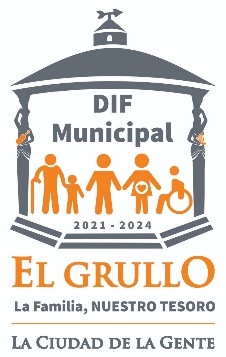 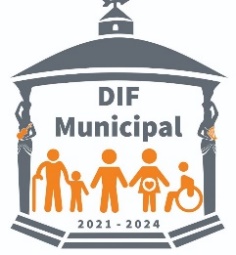 INFORME MENSUAL MES DE AGOSTOSISTEMA PARA EL DESARROLLO INTEGRAL DE LA FAMILIA DIF EL GRULLODEPARTAMENTOFECHAACTIVIDADLUGARBENEFICIARIOS (#)RECEPCION01/08/2022 -31/08/2022ATENCION A USUARIOSDIF EL GRULLO44801/08/2022-31/08/2022PENSIONES ALIMENTICIASDIF EL GRULLODIRECCION01/08/22PRESENCIA DE DIRECTORA Y PRESIDENTA AL ARRANQUE DEL CURSO DE VERANO “AVENTURAS EN EL ESPACIO”ASISTENCIA DE DIRECTORA Y PRESIDENTA A LA REUNION CON JEFE DE GABINETEDIFCASA DE LA CULTURA40 NIÑOS Y NIÑASDIF03/08/22PRESENCIA DE LA PRESIDENTA DE DIF EN REPRESENTACION DEL PRESIDENTE A LA ENTREGA DE PAQUETES DEL PROGRAMA MEJORAMIENTO DE VIVIENDA.ASISTENCIA DE PRESIDENTA Y DIRECTORA A REUNION DE DESARROLLO COMUNITARIOREUNION DE DIRECTORA Y PRESIDENTA CON EL PERSONAL DE DIF PARA TRATAR ASUNTOS SOBRE EL INFORME DE GOBIERNOPARTICIPACION DE LA PRESIDENTA EN VIDEOLLAMADA  SOBRE EL PROGRAMA CARAVANACASA DE LA CULTURAPALO BLANCODIFPOBLACION EN GENERALBENEFICIARIOS DEL COMITÉ DE DESARROLLO COMUNITARIODIF04/08/22CAMPAÑA DE AUDIOMETRIACLINICA DE REHABILITACION URRPOBLACION EN GENRAL05/08/22ASISTENCIA DE LA PRESIDENTA A LA CLAUSURA DE LA SEMANA “LACTANCIA MATERNA”COORDINACION DE LA LLEGADA DE DESPENSA POR PARTE DE LA DIRECTORA Y PRESIDENTA DE LOS PROGRAMAS 1000 DIAS DE VIDA Y PAAPCLAUSURA DEL CURSO DE VERANO “AVENTURAS EN EL ESPACIO” POR PARTE DE DIRECTORA Y PRESIDENTA DE DIFCENTRO DE SALUDDIFDIFMADRES LACTANTES Y EMBARAZADASBENEFICIARIOS DEL PADRON Y ESCUELAS33 NIÑOS 08/08/22ASISTENCIA DE  LA DIRECTORA DE DIF A LA REUNION DE COMITÉ DE DESARROLLO COMUNITARIO EN PRESENCIA DE  LA DELEGADA CRISTINAPALO BLANCOINTEGRANTES DEL COMITÉ        09/08/22COORDINACION DE PARTE DE LA DIRECTORA Y PRESIDENTA EN EL RECIBIMIENTO DE LA LECHE ESCOLAR Y PROGRAMAS DE MIL DIAS Y PAAP.ASISTENCIA DE DIRECTORA A CAPACITACION DE UAVIENTREGA DE APOYO ECONOMICO [10,000.00] POR PARTE DE LA SRA. ABIGAIL, SR. ENRIQUE Y FAM. GUEVARA DE EEUU.DIFAUTLAN               DIFADULTOS MAYORES, MENORES DE 1 AÑO Y MEDIO, MUJERES EMBARAZADAS Y ESCUELAS PRIMARIAS Y PREESCOLARDIF10/08/22PRESENCIA DE DIRECTORA Y PRESIDENTA DE DIF A REUNION DE COMITÉ DE DESARROLLO COMUNITARIO AYUQUILACOMITÉ DE DESARROLLO COMUNITARIO12/08/22ENTREGA POR PARTE DE PRESIDENTA Y DIRECTORA EN COMPAÑÍA DE TRABAJO SOCIAL EL APOYO DE PAÑALES DEL “PROYECTO 10”MUNICIPIO DE EL GRULLOPOBLACION EN GENERAL15/08/22ELABORACION Y REPARTICION DE 57 RECIBOS DE LOS PADRINOS DEL COMEDOR ASISTENCIAL POR SECRETARIA DE PRESIDENCIAASISTENCIA DE PRESIDENTA Y DIRECTORA A CADI A DAR LA BIENVENIDA AL PERSONAL COORDINACION Y SUPERVICION DE LA DIRECTORA Y PRESIDENTA AL INICIO DE LA ENTREGA DE LA DESPENSA DEL PROYECTO “1000 DIAS DE VIDA”DIF, PRESIDENCIA, DOMO, CASA DE LA CULTURA Y PROTECCION CIVILCADIDIFDIFPERSONAL CADIBENEFICIARIOS INSCRITOS AL PADRON16/08/22ASISTENCIA DE LA DIRECTORA Y PRESIDENTA DE DIF A CADI A SUPERVISAR COTIZACION DEL MANTENIMIENTO DE PINTURAASISTENCIA DE DIRECTORA Y PRESIDENTA DE DIF A LA ENTREGA DE DESPENSA A COMUNIDADES CADICACALOTE, LA LAJA Y AYUQUILACADIPOBLACION DE COMUNIDADES17/08/22REUNION DE COMITÉ ASISTENCIAL EN PRESENCIA DE PRESIDENTA Y DIRECTORA JUNTO CON LA ASISTENCIA DE LA DELEGADA REGIONALENTREGA DE DESPENSA EN JUNTA DE LA DIRECTORA Y PRESIDENTA EN COMUNIDADESDIFPALO BLANCO, EL AGUACATE, CUCUCIAPA Y TEMPIZQUEDIFPOBLACION EN GENERAL DE COMUNIDADES18/08/22CAMPAÑA EXAMEN DE LA VISTASUPERVICION DE DIRECTORA Y PRESIDENTA A LA ENTREGA DE DESPENSA DEL PROGRAMA “PAAP”DIFPOBLACION EN GENERAL19/08/22ASISTENCIA DE PRESIDENTA Y DIRECTORA AL PASEO QUE SE LES REALIZÓ AL GRUPO NUEVO AMANECER A TAPALPAASISTENCIA DE PRESIDENTA COMISIONADA A LA REUNION DE “NOS MOVEMOS SEGURAS”TAPALPA JAL.CASA DE LA CULTURAGRUPO ADULTO MAYOR DE DIF NUEVO AMANECERDIF22/08/22INAUGURACION DE LA SEMANA DE FESTEJO AL ADULTO MAYOR POR PARTE DE DIRECTORA Y PRESIDENTA DE DIFASISTENCIA DE DIRECTORA Y PRESIDENTA A LA CONFERENCIA DEL AUTO CUIDADO DEL ADULTO MAYOR IMPARTIDA POR LA PSICOLOGA JULIETA PONCE, Y FERIA DE LA SALUD, TOMA DE PESO, TALLA, GLUCOSA, PRESION ARTERIAL Y  CUIDADO BUCAL.DIFADULTO MAYOR DEL COMEDOR ASISTENCIAL Y EL GRUPO DEL NUEVO AMANECER23/08/22FESTEJO AL ADULTO MAYOR CON CORTES DE PELO, PEINADOS, MAQUILLAJE, UÑAS Y MASAJES, E PRESENCIA DE LA PRESIDENTA Y DIRECTORA DE DIFPRESIDENTA Y DIRECTORA ENTREGAN APOYO DE SILLAS DE RUEDAS DEL “PROYECTO 10”DIFMPIO. DE EL GRULLOADULTO MAYOR DEL COMEDOR ASISTENCIAL Y DEL GRUPO NUEVO AMANECERPOBLACION EN GENERAL24/08/22EXPOSICION DE ARTE COMO PINTURA, TEJIDO Y MAS,  ELABORADO POR LOS INTEGRANTES DEL GRUPO NUEVO AMANECER CON LA PRESENCIA DE AUTORIDADES DE AYUNTAMIENTO ASI COMO PRESIDENTA Y DIRECTORA  DE DIFDIFADULTO MAYOR25/08/22ASISTENCIA DE LA DIRECTORA Y PRESIDENTA AL EVENTO ORGANIZADO AL AIRE LIBRE Y ACTIVIDADES FISICAS PARA ADULTOS MAYORESASISTENCIA DE LA PRESIDENTA Y DIRECTORA A LA CORONACION DE LA 3RA EDAD DEL ASILO DE ANCIANOS SAN JOSE DOMOASILO DE ANCIANOS SAN JOSEADULTO MAYORADULTO MAYOR26/08/22CON LA PRESENCIA DE LA DIRECTORA Y DE LA PRESIDENTA, SE FESTEJÓ EL DIA DEL ADULTO MAYOR EN LA TERRAZA “EL ENCANTO” DONDE HUBO MUSICA, BAILE, COMIDA Y AGUAS  FRESCASTERRAZA EL ENCANTOADULTO MAYOR29/08/22ASISTENCIA DE LA PRESIDENTA DE DIF A REUNION EN CONJUNTO DE LA COMITIVA  PARA ORGANIZAR EVENTO DE FIESTAS PATRIASPRESIDENCIA          DIF30/08/22ASISTENCIA DE PRESIDENTA Y DIRECTORA A CADI A DAR LA BIENVENIDA A LOS INTEGRANTES DEL NUEVO CICLO ESCOLAR 2022-2023CADIMENORES INSCRITOS EN EL CADI01/31-2022ELABORACION DE 5 RECIBOS DE CHARLA PREMATRIMONIAL Y  9 RECIBOS DE APORTACION VOLUNTARIA POR PARTE DE SECRETARIA DE PRESIDENCIAVENTA DE BAZARDIFDIFADMINISTRATIVO1/08/2022APOYO ALIMENTARIA ORDEN EXPEDIENTES 2022 DEL PROGRAMA PAAP.DIF MUNICIPAL1252, 3 y 4/08/2022APOYO AL DEPARTAMENTO DE DPI EL TALLER “AVENTURAS EN EL ESPACIO”. DIF MUNICIPAL335, 6 y 9/08/2022APOYO REALIZAR EL INVENTARIO GENERAL DE DIRECCIÓN DE CADI PARA EL NUEVO CICLO ESCOLAR 2022-2023.DIF MUNICIPALN/A10/08/2022REVISIÓN DE CORREO OFICIALES DERIVANDO A CADA ARE EL CORRESPONDIENTE PARA RESPUESTA Y SEGUIMIENTO.APOYO IMPARTIR TEMAS “MANEJO HIGIÉNICO DE LOS ALIMENTOS”, “MITOS LACTANCIA MATERNA”, NUEVO ETIQUETADO DE ALIMENTOS”, “NUTRICIÓN EN ADULTOS MAYORES, NIÑAS, NIÑOS DE 2 A 5 AÑOS 11 MESES NO ESCOLARIZADOS” Y “ESTIMULACIÓN TEMPRANA”,  AL GRUPO DE DESARROLLO COMUNITARIO DE AYUQUILA.DIF MUNICIPALCASA EJIDAL AYUQUILAN/A1811/08/2022APOYO EN ELABORACIÓN NOMBRAMIENTOS PERSONAL EVENTUAL CADI.APOYO ELABORACIÓN OFICIOS Y COMPLETAR EXPEDIENTE PARA ENTREGAR A DIF JALISCO DE LOS GRUPOS DE DESARROLLO COMUNITARIO DE AYUQUILA Y PALO BLANCO.DIF MUNICIPALDIF MUNICIPAL 6N/A12/08/2022APOYO A COORDINADORA DE LA 3RA EDAD EN ELABORACIÓN DE INFORME ANUAL DE ACTIVIDADES.DIF MUNICIPALN/A15/085/2022APOYO REVISIÓN DE CORREOS OFICIALES PARA ENVIAR AL DEPARTAMENTO CORRESPONDIENTE.DIF MUNICIPALN/A16/08/2022APOYO ENVÍO INFORME DE LA URR AL DEPARTAMENTO CORRESPONDIENTE DE DIF JALISCO.DIF MUNICIPAL N/A17/08/2022REVISIÓN DE CORREOS OFICIAL PARA TURNAR AL ÁREA CORRESPONDIENTE Y SE DÉ SEGUIMIENTO.DIF MUNICIPALN/A18 Y 19/08/2022APOYO AL DEPARTAMENTO DE ALIMENTARIA, ENTREGA DE DESPENSAS A BENEFICIARIOS DE PAAP.DIF MUNICIPAL8222/08/2022APOYO AL DEPARTAMENTO DPI EN ACTIVIDADES POR LA SEMANA DEL ADULTO MAYOR.DIF MUNICIPAL 6523/08/2022APOYO EN RECEPCIÓN  DIF MUNICIPAL 7024/08/2022APOYO AL DEPARTAMENTO DPI EN ACTIVIDADES POR LA SEMANA DEL ADULTO MAYOR.DIF MUNICIPAL 4525/08/2022ORDEN DE MEDICAMENTOS EN EL DISPENSARIO.DIF MUNICIPALN/A26/08/2022APOYO EN CLAUSURA FESTEJO SEMANA DEL ADULTO MAYOR.TERRAZA EL ENCANTO3529 y 30/08/2022APOYO EN 1ER. INFORME DE ACTIVIDADES.DIF MUNICIPAL N/ACONTABILIDAD01/0//2022-31/08/2022PAGO DE IMSS, SAT, PROVEDORESDIFDIF01/08/2022-31/08/2022ELABORACION DE NOMINAS, RECIBOS Y FACTURASDIFDIFTRANSPARENCIA01/08/2022-31/08/2022RECEPCION DE SOLICITUDES DE INFORMACIONDIF701/08/2022MODIFICACION, AMPLIACION Y ACTUALIZACION PAG OFICIAL DE AYUNTAMIENTODIFN/AUAVIFAM01/08/2022 al 30/08/2022ATENCIÓN JURÍDICA DIF MUNICIPAL13701/08/2022 al 30/08/2022ATENCIÓN PSICOLÓGICA DIF MUNICIPAL6901/08/2022 al 30/08/2022ATENCIÓN DE TRABAJO SOCIALDIF MUNICIPAL67DELEGACION01/08/2022 al 30/08/2022ATENCIÓN JURÍDICA DIF MUNICIPAL14301/08/2022 al 30/08/2022ATENCIÓN PSICOLÓGICA DIF MUNICIPAL7301/08/2022 al 30/08/2022ATENCIÓN DE TRABAJO SOCIALDIF MUNICIPAL71TRABAJO SOCIAL01/08/2022 al 30/08/2022VISITAS DOMICILIARIAS  111   DOMICILIOS DE USUARIOS DE ASISTENCIAL SOCIAL  185 USUARIOS01/08/2022 al 30/08/2022CANALIZACION AL COMEDOR ASISTENCIAL INFANTIL ESTHER LLAMAS GUERREROSMDIF EL GRULLO2 MENORES01/08/2022 al 30/08/2022CANALIZACIONES INTRA Y EXTRAINSTITUCIONALSMDIF EL GRULLO28 ADULTOS01/08/2022 al 30/08/2022RACIONES ALIMENTICIAS AL JUZGADO MUNICIPAL Y HOSPITAL COMUNITARIO EL GRULLOSMDIF EL GRULLO06 (06 MASCULINOS)01/08/2022 al 30/08/2022APOYOS ECONOMICOS (MEDICAMENTOS, TRASLADO SMDIF EL GRULLO22 ADULTOS01/08/2022 al 30/08/2022ORIENTACIONES EN LA ATENCION DE LOS CASOSSMDIF EL GRULLO40 USUARIOS01/08/2022 al 30/08/2022COMODATOS DE SILLAS DE RUEDASTRAMITE DE COMODATO2 USUARIOS01/08/2022 al 30/08/2022CANALIZACIONES AL MEDICO MUNICIPAL2 ENTREVISTAS 17  USUARIOS01/08/2022 al 30/08/2022ENTREVISTAS PETICION DE DESCUENTO EN TERAPIAS DE REHABILITACON FISICAURR6 USUARIOS DE 27-59 AÑOS01/08/2022 al 30/08/2022INFORMACION DEL CENTRO DESARROLLO INFANTIL CADI GABRIEL GOMEZ MICHEL5 FAMILIAS, 20 BENEFICIARIOS. DPI4 AGOSTOELABORACIÓN Y ENTREGA DE INFORME MENSUAL AL DEPARTAMENTO DE TRANSPARENCIA OFICINAS D.P.I217 NNA12 Y 19 AGOSTOPARTICIPACIÓN VIRTUAL POR PARTE DE LA IMPULSORA REGIONAL EN LOS FOROS TITULADOS “HISTORIA PREHISPÁNICA DE MÉXICO COMO ELEMENTO DE IDENTIDAD EN NNA Y LA PROTECCION DE DATOS PERSONALES COMO MEDIDA DE SEGURIDAD EN NNA”OFICINAS DPI NNA 19 AGOSTOEL COORDINADOR DE ESTA ESTRATEGIA ASISTIÓ A UNA REUNIÓN DE “PUNTOS SEGUROS” POR PARTE DE SIPINNA CASA DE LA CULTURA POBLACIÓN EN GENERAL22 AL 26 AGOSTOELABORACIÓN DE INFORME ANUAL DE ACTIVIDADES REALIZADAS POR ESTE DEPARTAMENTO OFICINAS DE PROTECCIÓN A LA INFANCIA217 NNA22 AL 26 AGOSTOPARTICIPACIÓN EN EL FESTEJO DEL ADULTO MAYOR EN LAS ACTIVIDADES REALIZADAS DURANTE ESTA SEMANASISTEMA DIF, DOMO MUNICIPAL Y TERRAZA EL ENCANTO60 ADULTOS MAYORES31 AGOSTOEL COORDINADOR DE ESTA ESTRATEGIA ASISTIÓ A UNA CAPACITACIÓN DE SIPINNA EN LA CIUDAD DE GDL. OFICINAS DEL REGISTRO PÚBLICO DE LA PROPIEDAD EN LA CD. DE GDL.POBLACIÓN EN GENERALCOMEDOR ASISTENCIAL4 AGOSTOELABORACIÓN DEL INFORME CORRESPONDIENTE AL MES DE JULIO Y ENTREGADO AL DEPTO. DE TRANSPARENCIAOFICINAS DEL SISTEMA DIF MPAL.102 BENEFICIARIOS 15 AL 19 AGOSTORECABAR FIRMA MENSUAL  DE LOS BENEFICIARIOS DE ESTE PROGRAMADOMICILIO DE LOS BENEFICIARIOS 102 BENEFICIARIOS22 AGOSTOSE ELABORÓ Y ENVIÓ VÍA CORREO ELECTRÓNICO EL INFORME MENSUAL AL DEPARTAMENTO DEL ADULTO MAYOR DE DIF JALISCO23 AGOSTO ELABORACIÓN DE INFORME MENSUAL EN LA PLATAFORMA OFICIAL DE COMEDOR ASISTENCIALOFICINAS DEL DIF MPAL102 BENEFICIARIOS22 AL 26 AGOSTOELABORACIÓN DEL INFORME ANUAL DE ACTIVIDADES REALIZADAS EN ESTE PROGRAMA DURANTE OCTUBRE 2021 A AGOSTO 2022OFICINAS DEL SISTEMA DIF MUNICIPAL102 BENEFICIARIOS22 AL 26 AGOSTOPARTICIPACIÓN EN TODAS LAS ACTIVIDADES DEL FESTEJO CON MOTIVO DE LA SEMANA DEL ADULTO MAYOR SISTEMA DIF, DOMO MUNICIPAL Y TERRAZA EL ENCANTO60 ADULTOS MAYORES30 AGOSTORECIBIMOS 1 SOLICITUD PARA SER BENEFICIADOS CON ESTE PROGRAMAOFICINAS DEL SISTEMA DIF MPAL.DEL 01 AL 31 DE AGOSTODURANTE ESTE MES SE ENTREGARON 2346 RACIONES DE DESAYUNO Y 2346 DE COMIDA, SIENDO UN TOTAL DE 4,692 RACIONESCOMEDOR ASISTENCIAL Y DOMICILIO DE LOS BENEFICIARIOS102 BENEFICIARIOSAPCE05 DE AGOSTOELABORACIÓN Y ENTREGA DE INFORME MENSUAL AL DEPTO. DE TRANSPARENCIA INSTALACIONES DEL SISTEMA DIF MPAL.POBLACIÓN EN GENERAL18 DE AGOSTOLLENADO DE BITÁCORA DE  EXTINTORES Y SEÑALÉTICA OFICINAS CENTRALES DEL SISTEMA DIFPOBLACIÓN EN GENERAL18 AGOSTOREVISIÓN DE LA SEÑALÉTICA Y MANTENIMIENTO DE EXTINTORESINSTALACIONES DEL SISTEMA DIF MPAL.POBLACIÓN EN GENERAL1000 MIL DIAS DE VIDA01/08/2022-31/08/2022ELABORACIÓN DE EFIIASEL GRULLO401/08/2022-31/08/2022CAPTURA EN EL SISTEMA DEL PROGRAMA 1000 DÍASDIF EL GRULLO401/08/2022-31/08/2022ENTREGA DE DOTACIÓN DE DEPENSADIF EL GRULLO5601/08/2022-31/08/2022ENTREGA DE DOTACIÓN DE DESPENSA AYUQUILAEL CACALOTELA LAJA1701/08/2022-31/08/2022ENTREGA DE DOTACIÓN DE DESPENSAEL TEMPIZQUEEL AGUACATELA PUERTA DEL BARROLAS PILAS 901/08/2022-31/08/2022ESCANEO Y RESPALDO DIGITAL DIF EL GRULLO8201/08/2022-31/08/2022	SUPERVISIÓN DEL INVENTARIO DE LA COCINA MENUTRE DEL J.N. FEDERICO FROEBELJ.N. FEDERICO FROEBELEL CACALOTE35 BENEFICIARIOS01/08/2022-31/08/2022SUPERVISIÓN DEL INVENTARIO DE LA COCINA MENUTRE DEL PRIM. JOSEFA ORTIZ DE DOMÍNGUEZPRIM. JOSEFA ORTIZ DGUEZ.LA LAJA 32  BENEFICIARIOS01/08/2022-31/08/2022SUPERVISIÓN DEL INVENTARIO DE LA COCINA MENUTRE DE LA PRIMARIA MIGUEL HIDALGO Y COSTILLA PRIM. MIGUEL HIDALGO Y COSTILLA PALO BLANCO 8 BENEFICIARIOS 01/08/2022-31/08/2022ENTREGA DE DOCUMENTOS EN DIF JALISCO DEL PROGRAMA DESAYUNOS ESCOLARES SOLITUDES DE COCINAS MENUTRE DIF JALISCO1415 BENEFICIARIOSDESAYUNOS ESCOLARES01/08/2022-31/08/2022ENTREGA DE APOYO ALIMENTARIO EN COMUNIDADES DEL MUNICIPIO PROGRAMA PAAP Y PLATICA DE O. ALIMENTARIAAYUQUILA, EL CACALOTE, LA LAJA37 BENEFICIARIOS01/08/2022-31/08/2022ENTREGA DE APOYO ALIMENTARIO EN COMUNIDADES DEL MUNICIPIO PROGRAMA PAAP Y PLATICA DE O. ALIMENTARIAEL AGUACATE, CUCUCIAPA, EL TEMPISQUE, LAS PILAS06 BENEFICIARIOS01/08/2022-31/08/2022 ENTREGA DE APOYO ALIMENTARIO EN CABECERA MUNICIPAL PROGRAMA PAAP Y PLÁTICA DE O. ALIMENTARIADIF MUNICIPAL48 BENEFICIARIOS01/08/2022-31/08/2022 ENTREGA DE APOYO ALIMENTARIO EN CABECERA MUNICIPAL PROGRAMA PAAP Y PLÁTICA DE O. ALIMENTARIADIF MUNICIPAL34 BENEFICIARIOS01/08/2022-31/08/2022ENVÍO DE CALENDARIOS DE ENTREGA Y PROGRAMACIÓN DEL PROGRAMA DESAYUNOS ESCOLARESDIF MUNICIPAL1415 BENEFICIARIOS01/08/2022-31/08/2022ENVÍO DE CALENDARIOS DE ENTREGA Y PROGRAMACIÓN DEL PROGRAMA PAAPDIF MUNICIPAL125 BENEFICIAROS01/08/2022-31/08/2022ESCANEO DE INFORMACIÓN EN EL DRIVE PROGRAMACIONES DE ENTREGA, LISTAS DE ASISTENCIA, RECIBOS DE ENTREGA DEL PROGRAMA DESAYUNOS ESCOLARES DIF MUNICIPAL 31 ESCUELAS01/08/2022-31/08/2022ESCANEO DE INFORMACIÓN EN EL DRIVE PROGRAMACIONES DE ENTREGA, FIRMAS DE BENEFICIARIOS, EVIDENCIA FOTOGRÁFICA ENTREGA DE DESPENSAS PROGRAMA PAAP DIF MUNICIPAL125 BENEFICIARIOSGRUPO 3RA EDAD1, 8, 15 Y 29TALLER DE GANCHO Y COSTURADIF MUNICIPAL552, 9, 16 Y 30JUEGOS DE MESA Y BAILOTERAPIA DIF MUNICIPAL483, 10, 17 Y 31TALLER DE PINTURADIF MUNICIPAL804TALLER DE REPOSTERÍADIF MUNICIPAL125VISITA AL ASILO DE ANCIANOS, MÚSICA Y BAILEASILO DE ANCIANOS1311 Y 18 CHARLAS DE NUTRICIÓNDIF MUNICIPAL2412TALLER DE MÚSICA Y CANTODIF MUNICIPAL 1319PASEO A TAPALPATAPALPA JALISCO1822SEMANA DEL ADULTO MAYOR, PLÁTICA PSICÓLOGA, TEMA  “LA IMPORTANCIA DEL AUTOCUIDADO EN EL ADULTO MAYOR”, PLÁTICA SOBRE LA “SALUD BUCAL” IMPARTIDA POR PERSONAL DEL CENTRO DE SALUD Y FERIA DE LA SALUD TOMA DE GLUCOSAS, PRESIÓN ARTERIAL, ASESORÍA NUTRICIONAL, PESO Y TALLA.DIF MUNICIPAL1523SEMANA DEL ADULTO MAYOR,  ACTIVIDAD “APAPACHANDO Y CONSINTIENDO A NUESTROS ADULTOS MAYORES” CON EL APOYO DE PERSONAS ALTRUISTAS, QUIENES LES OTORGARON CORTE DE CABELLO, PEINADO Y MAQUILLAJE, ARREGLO DE UÑAS Y MASAJE.DIF MUNICIPAL3024SEMANA DEL ADULTO MAYOR “DÍA DE JUEGOS DE MESA Y EXPOSICIÓN DE PINTURAS Y MANUALIDADES” ELABORADAS POR INTEGRANTES DEL GRUPO.DIF MUNICIPAL 1525SEMANA DEL ADULTO MAYOR, “DÍA DE ACTIVACIÓN FÍSICA Y DEPORTE” EN EL DOMO MUNICIPAL, INICIANDO CON CALENTAMIENTO, SEGUIDO DE CAMINATA, CARRERA DE RELEVOS, BAILO TERAPIA, ESTIRAMIENTO Y DEMOSTRACIÓN POR EL ATLETA SR. CARLOS PÉREZ LÓPEZ Y EL JOVEN CRISTOPHER VÁZQUEZ CONTRERAS, QUIEN TIENE DISCAPACIDAD VISUAL Y ES CLASIFICADO POR EL CODE COMO ATLETA DE ALTO RENDIMIENTO T11 Y PARA FINALIZAR SE OFRECIÓ UN REFRIGERIO.DOMO MUNICIPAL2526SEMANA DEL ADULTO MAYOR, CLAUSURA EN LA TERRAZA EL ENCANTO SE OFRECIÓ UNA COMIDA, ADEMÁS DE POSTRE, MÚSICA, BAILE Y CANTO.TERRAZA EL ENCANTO24URR01/08/2022-31/08/2022TERAPIA FÍSICAUNIDAD REGIONAL DE REHABILITACIÓN FÍSICA35601/08/2022-31/08/2022ATENCIÓN PSICOLOGÍAUNIDAD REGIONAL DE REHABILITACIÓN FÍSICA4301/08/2022-31/08/2022CONSULTA MEDICAUNIDAD REGIONAL DE REHABILITACIÓN FÍSICA2101/085/2022-31/08/2022CONSULTA HOMEOPÁTICAUNIDAD REGIONAL DE REHABILITACIÓN FÍSICA13CADI11HACER EL INFORME DEL MES DE MARZO DEL DEPARTAMENTO DE TRANSPARENCIA.CADIMAESTRAS Y ALUMNOS 7412REALIZAR EL PADRON Y ESTADISTICO DE EL DIF GUADALAJARACADIMAESTRASALUMNOS 7417CAPACITACION SOBRE LAS GUIAS QUE SE APLICARON PARA YO LLEVAR ACABO LA FASE INTENCIVA DEL CONSEGO TECNICO NOS DIO LA CAPACITACION LA SUPERVISORA EN LA OFICINA DE LA SUPERVISORAMAESTRA Y ALUMNOS 7418CAPACITACION SOBRE LAS GUIAS QUE SE APLICARON PARA YO LLEVAR ACABO LA FASE INTENCIVA DEL CONSEGO TECNICO NOS DIO LA CAPACITACION LA SUPERVISORAEN LA OFICINA DE LA SUPERVISORAMAESTRA Y ALUMNOS 7419CAPACITACION SOBRE LAS GUIAS QUE SE APLICARON PARA YO LLEVAR ACABO LA FASE INTENCIVA DEL CONSEGO TECNICO NOS DIO LA CAPACITACION LA SUPERVISORAEN LA OFICINA DE LA SUPERVISORAMAESTRAS YALUMNOS 74